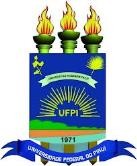 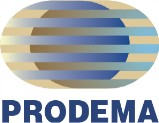 		 UNIVERSIDADE FEDERAL DO PIAUÍPRÓ-REITORIA DE ENSINO DE PÓS-GRADUAÇÃOMESTRADO EM DESENVOLVIMENTO E MEIO AMBIENTE (MDMA) Avenida Universitária, n°1310 – Fone (86) 3215-5566 E-mail: mdma@ufpi.edu.brDECLARAÇÃODeclaro para os devidos fins que os ajustes e correções indicadas pela banca examinadora, por ocasião da defesa pública, ocorrida em 20 de abril de 2017 às 9:00 horas no (a) PRODEMA/TROPEM localizado na UFPI da dissertação de mestrado intitulada: “XXXXXXXXXXXXXXXXXXXXXXXXXXXXXXXXXXXXXXXXXXXXXXXXX”, do mestrando XXXXXXXXXXXXXXXXXXXXXXXXXXXXXX, sob a nossa orientação, foram realizadas com êxito e de acordo com o proposto pela banca examinadora.Teresina, 17 de julho de 2017.___________________________________________Prof. Dr. Joao Batista Medeiros Orientador(a)